INDICAÇÃO Nº 2324/2020Indica ao Poder Executivo Municipal estudos para melhorias na Rua Coronel Hélio Caldas no bairro Cruzeiro do Sul, neste município.Excelentíssimo Senhor Prefeito Municipal, Justificativa:Conforme relatos de moradores locais, a rua é de terra e produz muita poeira, solicitam melhorias como a colocação de mais pedras para amenizar a poeira que é insuportável no dia a dia.Plenário “Dr. Tancredo Neves”, em 23 de novembro de 2020.                                                        Celso Ávila (PV)-vereador-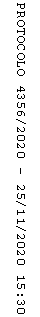 